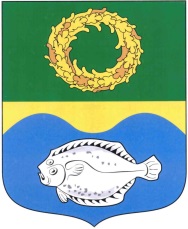 РОССИЙСКАЯ ФЕДЕРАЦИЯКАЛИНИНГРАДСКАЯ ОБЛАСТЬОКРУЖНОЙ СОВЕТ ДЕПУТАТОВМУНИЦИПАЛЬНОГО ОБРАЗОВАНИЯ«ЗЕЛЕНОГРАДСКИЙ ГОРОДСКОЙ ОКРУГ»(первого созыва)РЕШЕНИЕ     от 05 октября 2017 года                                                             № 164     г. ЗеленоградскО присвоении наименования новой улице в г. Зеленоградске – «Улица Героя Российской Федерации Александра Прохоренко»В соответствии с Федеральным законом от 06.10.2003 года № 131-ФЗ «Об общих принципах организации местного самоуправления в Российской Федерации», постановлением Правительства РФ от 19.11.2014 года № 1221 «Об утверждении Правил присвоения, изменения и аннулирования адресов», окружной Совет депутатов муниципального образования «Зеленоградский городской округ»  РЕШИЛ:Рекомендовать администрации муниципального образования «Зеленоградский городской округ» присвоить новой улице в г. Зеленоградске, расположенной между улицей Тургенева и улицей Солнечная, берущей начало от улицы Окружной наименование - «Улица Героя Российской Федерации Александра Прохоренко».Опубликовать решение в газете «Волна» и разместить на официальном сайте органов местного самоуправления муниципального образования «Зеленоградский городской округ». Глава муниципального образования«Зеленоградский городской округ»  			   	         С.В. Кулаков